 Conte através de desenhos como foram suas férias, depois pinte bem bonito!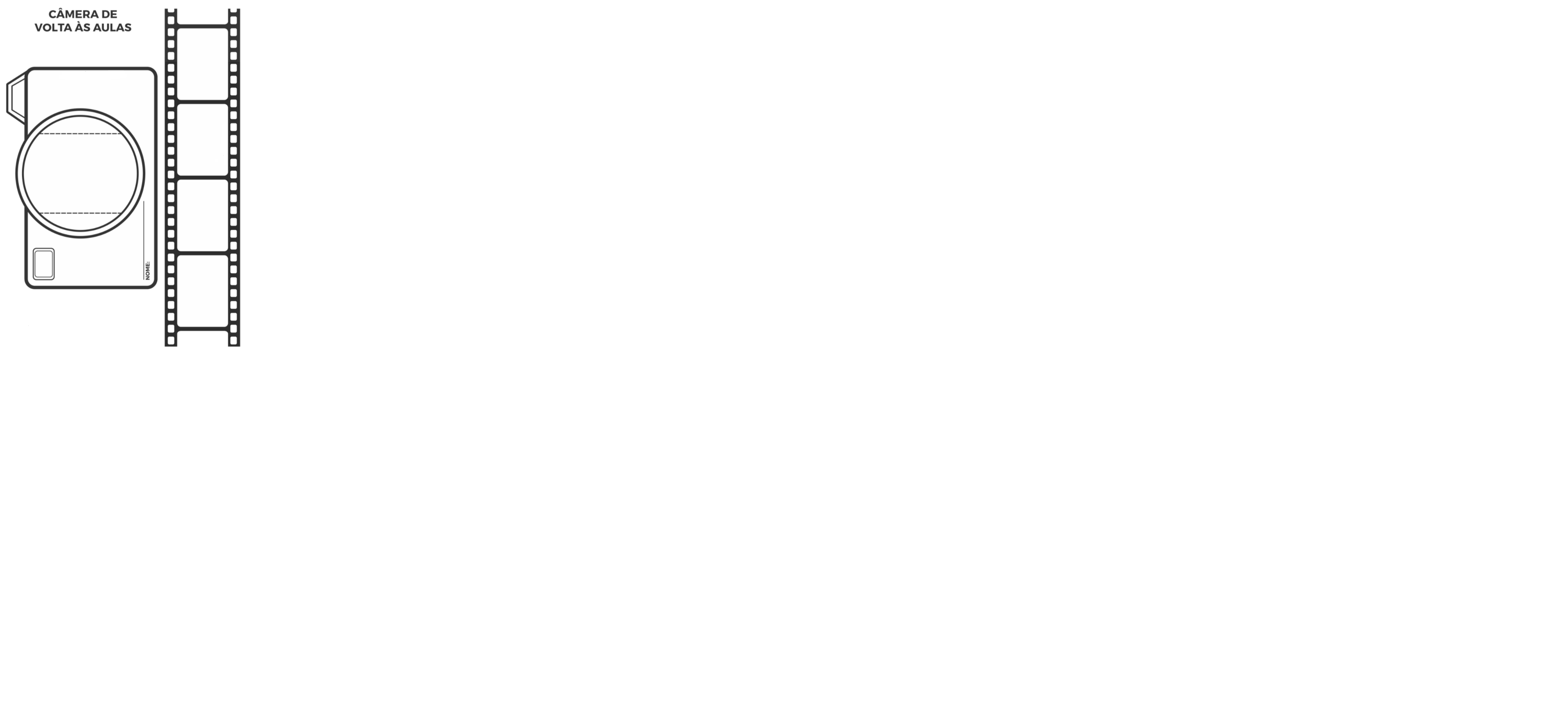 